University/Institution Details:-AbstractThe abstract is a very brief summary of the report's contents. It should be about half a page long. Somebody unfamiliar with your project should have a good idea of what it's about having read the abstract alone and will know whether it will be of interest to them. Degree of Innovation (Please specify technological innovation/results in about 100 words)Potential Impact on Local Industry and Economy (Please specify Direct/Indirect beneficiaries in about 100 words)Readiness for Commercialization (Prototype, Business Plan in about 100 words) Other details (If Any)PROJECT TITLE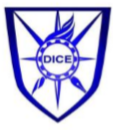 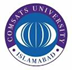 DICE 2021 – Future of Innovation:  Digital Economy COMSATS University Islamabad, Lahore Campus October 25 – 26, 2021Name of University / InstitutionPhysical Address:Telephone & Fax No:Department Name:City:Province:Project Details:-Project Details:-
Project Supervisor (Name and Designation):Contact Details:Contact Details:
Project Supervisor (Name and Designation):Email: 
Project Supervisor (Name and Designation):Office #:
Project Supervisor (Name and Designation):Cell #:Students’ Names:1. 2.                            3.                4.               1. 2.                            3.                4.               Students’ Mobile #:1.2.3.4.Students’ Registration #:1. 2.3.4.1. 2.3.4.Students’ Emails:1.2.3.4.